VISITAMOS EL INSTITUTO DE RECURSOS NATURALES Y AGROBIOLOGÍA DE SEVILLAEl pasado 6 de marzo nuestros alumnos de 2º Bachillerato de la modalidad de Ciencias, acompañados por las profesoras Carmen Romero y Esther Castillo, visitaron las instalaciones y laboratorios del Instituto de Recursos Naturales y Agrobiología de Sevilla (IRNAS), institución que pertenece al CSIC, Consejo Superior de Investigaciones Científicas. En el IRNAS pudieron comprobar los ensayos de cultivo in vitro de iluminación LED, el estudio de suelos y las investigaciones más actuales en la eficacia de la irrigación en agricultura. Además, realizaron un taller de microscopía, en el que usaron una lupa conectada a sus móviles para estudiar muestras vegetales, llevaron a cabo prácticas en el laboratorio y acudieron a una conferencia sobre el cambio climático. 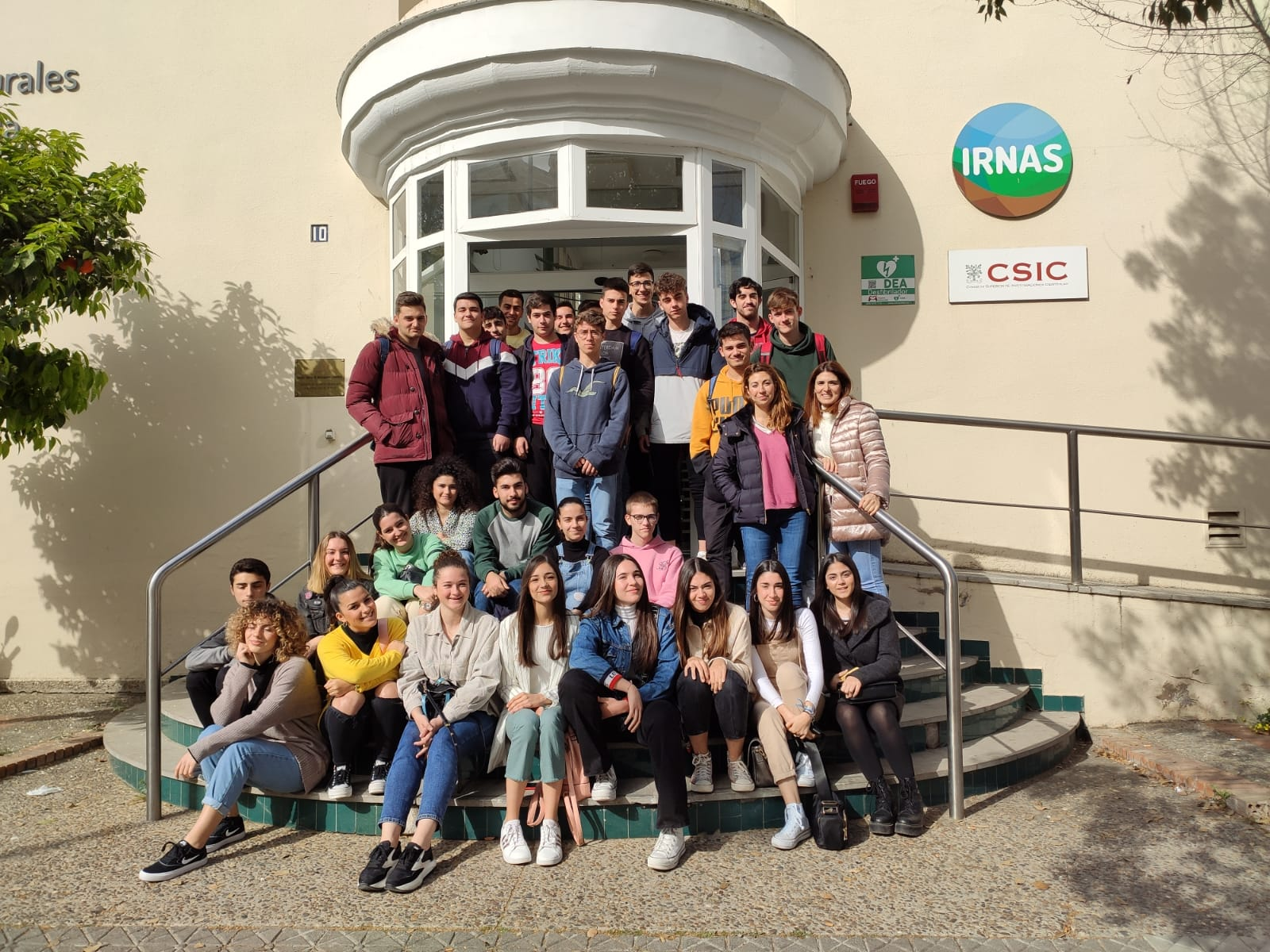 